Bulletin d’adhésion à l’A.N.M.C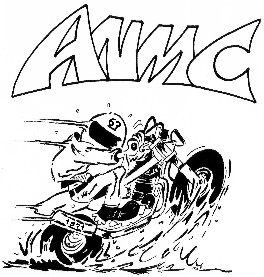 ALSACE NORD MOTO CLUBBulletin N° SociétaireNom :			Date de naissance :	Prénom :		Lieu de naissance :	Profession :	PermisN° du permis de conduire :  		Catégorie de permis :A           A1           A2           B            B1           BE           Autre :	Délivré le :				Délivré par :	  Moto(s) possédée(s) :		AdresseN°  	Code postal : 	 	Localité CoordonnéesTél. Fixe :		Tél. Pro. :	Tél. Mobile :		E-Mail :		 Je déclare :Avoir pris pleinement connaissance des statuts.Ne pas prétendre à un éventuel reversement d’une subvention allouée à l’association sous quelque forme que ce soit (AG 23/04/99).Autoriser l’association à diffuser les photos prises pendant les manifestations, sorties ou réunions. Je demande mon adhésion à l’Alsace Nord Moto Club comme membre :Actif 	                               D’honneur                           Bienfaiteur Signature de l’adhérent :Fait à  le 